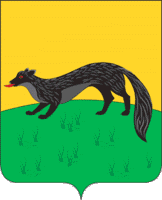 ПОСТАНОВЛЕНИЕадминистрации городского поселения -город  Богучарот «02» октября 2015 г.  №  244                                                                             г. БогучарОб утверждении административного регламента по предоставлению муниципальной услуги «Прием заявлений и выдача документов о согласовании переустройства и (или)перепланировки жилого помещения»(в редакции постановления от 26.02.2016 № 43)В соответствии с Федеральными законами: от 06.10.2003 № 131 - ФЗ «Об общих принципах организации местного самоуправления в Российской Федерации», от 27.07.2010 № 210-ФЗ «Об организации предоставления государственных и муниципальных услуг», уставом городского поселения – город Богучар, администрация  городского поселения – город Богучар постановляет:   1. Утвердить административный регламент по предоставлению муниципальной услуги «Прием заявлений и выдача документов о согласовании переустройства и (или) перепланировки жилого помещения»,  согласно приложению.   2. Контроль за исполнением настоящего постановления возложить на заместителя главы администрации  городского поселения – город Богучар – юрисконсульта Аксенова С.А.Глава администрация городского поселения – город Богучар                                                          И.М. Нежельский    Приложениек постановлению администрациигородского поселения – город БогучарБогучарского муниципального районаот 02.10.2015 № 244 Административный регламентпо предоставлению муниципальной услуги«Прием заявлений и выдача документов о согласовании переустройства и (или) перепланировки жилого помещения»1. Общие положения1.1. Административный регламент по предоставлению муниципальной услуги «Приему заявлений и выдаче документов о согласовании переустройства и (или) перепланировки жилого помещения» (далее - административный регламент.
         1.2. Административный регламент устанавливает порядок и стандарт предоставления муниципальной услуги по приему заявлений и выдаче документов о согласовании переустройства и (или) перепланировки жилого помещения (далее - муниципальная услуга), в том числе в электронной форме с использованием федеральной государственной информационной системы «Единый портал государственных и муниципальных услуг (функций)» (далее - Единый портал государственных и муниципальных услуг) и информационно-телекоммуникационной сети Интернет с соблюдением норм законодательства Российской Федерации о защите персональных данных, а также состав, последовательность и сроки выполнения административных процедур, требования к порядку их выполнения, порядок и формы контроля за исполнением административного регламента, порядок досудебного (внесудебного) обжалования заявителем решений и действий (бездействия) городского поселения – город Богучар, предоставляющей муниципальную услугу, должностного лица мэрии либо муниципального служащего при предоставлении муниципальной услуги.
         1.3. Муниципальная услуга предоставляется юридическим или физическим лицам, являющимся собственниками жилых помещений, имеющим намерения осуществить установку, замену или перенос инженерных сетей, санитарно-технического, электрического или другого оборудования и (или) изменение конфигурации жилого помещения, требующие внесения изменения в технический паспорт жилого помещения (далее - собственник).1.4. Правовые основания принятия административного регламентаАдминистративный регламент разработан в соответствии с Федеральным законом от 27.07.2010 N 210-ФЗ "Об организации предоставления государственных и муниципальных услуг", Федеральным законом от 06.10.2003г № 131-ФЗ «Об общих принципах организации местного самоуправления в Российской Федерации». 1.5. Разработчик регламентаРазработчиком административного регламента является юридическое лицо - территориальный орган - структурное подразделение городское поселение  - город Богучар (далее Администрация городского поселения – город Богучар).1.6. Права заявителей при получении муниципальной услугиАдминистративный регламент разработан в целях реализации прав заявителей на:- получение муниципальной услуги своевременно и в соответствии со стандартом предоставления муниципальной услуги;- получение муниципальной услуги в электронной форме, а также в иных формах, предусмотренных законодательством, по выбору заявителя;- досудебное (внесудебное) рассмотрение жалоб (претензий) в процессе предоставления муниципальной услуги;- обеспечение конфиденциальности персональных данных заявителя при обработке, хранении и использовании.1.7. Описание заявителейВ качестве нуждающихся в выдаче документов о согласовании переустройства и (или) перепланировки жилого помещения, могут быть приняты на учет граждане Российской Федерации, проживающие в городском поселении - город Богксар Воронежской области, Богучарского района), признанные в установленном порядке малоимущими, имеющие обеспеченность общей площадью занимаемого жилого помещения на одного человека не более учетной нормы (не более 11 кв. м общей площади на одного члена семьи) и иные категории граждан, определенные Федеральными законами или Законами Воронежской области: инвалиды, семьи, имеющие детей-инвалидов, ветераны Великой Отечественной войны и семьи погибших (умерших) военнослужащих - участников ВОВ (далее заявитель (представитель заявителя)).
         Принятие на учет недееспособных граждан осуществляется на основании заявлений о принятии на учет, поданных их законными представителями.1.8. Порядок информирования о предоставлении муниципальной услугиЗа получением муниципальной услуги заявитель вправе обратиться в автономное учреждение Воронежской области «Многофункциональный центр предоставления государственных и муниципальных услуг», расположенный по адресу: Воронежская область, город Богучар, проспект 50 лет Победы, д. 6.Информация о муниципальной услуге предоставляется заявителям по их запросу (по письменному запросу – в письменном виде, по устному запросу – в устной форме и в электронном виде).1.8.1 Порядок получения информации Заявителем (представителем заявителя) по вопросам предоставления муниципальной услуги При ответах на телефонные звонки и устные обращения специалист Администрации городского поселения – город Богучар (далее - специалист, ответственный за предоставление муниципальной услуги) подробно и в вежливой (корректной) форме информирует обратившихся по интересующим их вопросам. Ответ на телефонный звонок должен начинаться с информации о наименовании органа, в который позвонил гражданин, фамилии, имени, отчества и должности специалиста, принявшего телефонный звонок.
          Информация по вопросам предоставления муниципальной услуги, в том числе о ходе предоставления муниципальной услуги, доводится специалистом, ответственными за предоставление муниципальной услуги при личном контакте с заявителями (представителями заявителей), с использованием почтовой, телефонной связи, посредством электронной почты.Заявители (представители заявителей), обратившиеся в Администрацию городского поселения – город Богучар для предоставления муниципальной услуги в установленном порядке информируются:- о процедуре предоставления муниципальной услуги;- о перечне документов, представляемых для выдачи распоряжений, и требованиях предъявляемых к их оформлению;- о режиме работы по предоставлению муниципальной услуги;- об основаниях отказа в приеме заявления;- о сроке завершения предоставления муниципальной услуги;- о порядке обжалования действий (бездействия) и решений, осуществляемых и принимаемых в ходе предоставления муниципальной услуги.Основными требованиями к информированию заявителей (представителей заявителей) являются:- достоверность предоставляемой информации;- четкость в изложении информации;- полнота информирования;- оперативность предоставления информации.Консультирование заявителей (представителей заявителей) о порядке предоставления муниципальной услуги проводится в рабочие дни согласно графику работы.Все консультации, а также предоставляемые специалистами, ответственными за предоставление муниципальной услуги в ходе консультации документы, являются безвозмездными.
Для получения сведений об исполнении документов запрашиваются фамилия, имя, отчество Заявителя (представителя заявителя), дата подачи и учетный номер заявления.
Заявителю (представителю заявителя) сообщается, на каком этапе подготовки находится представленный им пакет документов. 1.8.2 Порядок, форма и место размещения информации на стендах в местах предоставления муниципальной услуги и в сети Интернет Сведения о муниципальной услуге размещаются на информационных стендах городского поселения – город Богучар. Сведения о муниципальной услуге также размещаются на Едином портале государственных и муниципальных услуг (Функций) (адрес в сети Интернет-www.gosuslugi.ru) (далее - Единый портал услуг), региональном Портале государственных и муниципальных услуг (функций) (адрес в сети Интернет - http://www.gosuslugi.ru/) (далее - Региональный портал услуг), официальном интернет-сайте городского поселения – город Богучар (адрес в сети Интернет – gorod-boguchar.ru (далее - Официальный сайт городского поселения – город Богучар).1.8.3 Информация о предоставлении муниципальной услуги размещается на официальном интернет-сайте в разделе "Муниципальные услуги" Администраций районов:адрес раздела «Муниципальные услуги» Администрации городского поселения – город Богучар, электронный адрес: gorod-boguchar.ru; электронный адрес: bogucharadm@mail.ru;В случае поступления от заявителя запроса на получение письменной консультации, специалист, ответственный за предоставление муниципальной услуги, обязан ответить на него в течение 30 календарных дней со дня получения запроса. Ответы на письменные обращения направляются в письменном виде и содержат ответы на поставленные в заявлении вопросы, фамилию, инициалы и номер телефона исполнителя. Ответ подписывается главой городского поселения – город Богучар.Консультирование заявителей - получателей муниципальной услуги о порядке ее предоставления проводится в приемные дни.Заявитель получает личную консультацию в режиме общей очереди или по телефону. Время ожидания для консультации в общей очереди не должно превышать 15 минут. Время консультирования не более - 15 минут.2. Стандарт предоставления муниципальной услуги2.1. Наименование муниципальной услуги: прием заявлений и выдача документов о согласовании переустройства и (или) перепланировки жилого помещения. 
         2.2. Муниципальная услуга предоставляется администрацией городского поселения – город Богучар. Местонахождение администрации: 396790, воронежская обл., г. Богучар, ул. Карла Маркса, д. 2 (далее администрацией);государственным автономным учреждением «Многофункциональный центр организации предоставления государственных и муниципальных услуг Воронежской области» (далее - АУ «МФЦ») по адресу: Воронежская область, город Богучар, проспект 50 лет Победы д.6.2.3. Сведения о местах нахождения и номерах справочных телефонов, адресах электронной почты администрации размещаются на информационных стендах, официальном сайте городского поселения  - город Богучар (http:// gorod-boguchar.ru /), на Едином портале государственных и муниципальных услуг (www.gosuslugi.ru), в региональной информационной системе Портал государственных и муниципальных услуг Воронежской области  (далее – региональный портал) (http://www.pgu govvrn.ru wps/portal/mail/).2.4. Результатом предоставления муниципальной услуги является выдача решения о согласовании переустройства и (или) перепланировки жилого помещения. 
В предоставлении муниципальной услуги отказывается по основаниям, указанным в подпункте 2.11. 2.5. Максимальный срок предоставления муниципальной услуги составляет 45 дней со дня приема заявления и документов. 2.6. Предоставление муниципальной услуги осуществляется в соответствии с:- Конституцией Российской Федерации от 12.12.1993г.;- Федеральным законом от 06.10.2003 N 131-ФЗ «Об общих принципах организации местного самоуправления в Российской Федерации»;- Жилищным кодексом Российской Федерации от 29.12.2004 № 188-ФЗ «О персональных данных»;- постановлением Правительства Российской Федерации от 28.04.2005 N 266 «Об утверждении формы заявления о переустройстве и (или) перепланировке жилого помещения и формы документа, подтверждающего принятие решения о согласовании переустройства и (или) перепланировки жилого помещения»;- постановлением Правительства Российской Федерации от 08.09.2010 N 697 «О единой системе межведомственного электронного взаимодействия;- постановлением Правительства Российской Федерации от 07.07.2011 N 553 «О порядке оформления и представления заявлений и иных документов, необходимых для предоставления государственных и (или) муниципальных услуг, в форме электронных документов»;- постановлением Государственного комитета Российской Федерации по строительству и жилищно-коммунальному комплексу от 27.09.2003 N 170 «Об утверждении Правил и норм технической эксплуатации жилищного фонда».2.7. Документы, необходимые для предоставления муниципальной услуги, подаются в письменной форме:на бумажном носителе лично в администрацию по месту нахождения переустраиваемого (перепланируемого) жилого помещения или почтовым отправлением по месту нахождения администрации, а также через АУ «МФЦ»;в электронной форме посредством Единого портала государственных и муниципальных услуг.При представлении документов через Единый портал государственных и муниципальных услуг документы, необходимые для предоставления муниципальной услуги в соответствии с законодательными или иными нормативными правовыми актами, которые должен предоставить заявитель, представляются в форме электронных документов, подписанных электронной подписью.2.8. Перечень документов, необходимых для предоставления муниципальной услуги:2.8.1. Для проведения переустройства и (или) перепланировки жилого помещения собственник или уполномоченное им лицо (далее - заявитель) представляет:
заявление о переустройстве и (или) перепланировки по форме согласно приложению 2 (далее - заявление);правоустанавливающие документы на переустраиваемое и (или) перепланируемое жилое помещение (подлинники или засвидетельствованные в нотариальном порядке копии);подготовленный и оформленный в установленном порядке проект переустройства и (или) перепланировки переустраиваемого и (или) перепланируемого жилого помещения;технический паспорт переустраиваемого и (или) перепланируемого жилого помещения;согласие в письменной форме всех членов семьи нанимателя (в том числе временно отсутствующих членов семьи нанимателя), занимающих переустраиваемое и (или) перепланируемое жилое помещение на основании договора социального найма (в случае, если заявителем является уполномоченный наймодателем на представление предусмотренных настоящим пунктом документов наниматель переустраиваемого и (или) перепланируемого жилого помещения по договору социального найма);заключение органа по охране памятников архитектуры, истории и культуры о допустимости проведения переустройства и (или) перепланировки жилого помещения, если такое жилое помещение или дом, в котором оно находится, является памятником архитектуры, истории или культуры.Заявитель вправе не представлять документы, предусмотренные абзацами пятым и седьмым настоящего подпункта, а также в случае, если право на переустраиваемое и (или) перепланируемое помещение зарегистрировано в Едином государственном реестре прав на недвижимое имущество и сделок с ним, документы, предусмотренные абзацем третьим настоящего подпункта.2.8.2. В рамках межведомственного информационного взаимодействия, осуществляемого в порядке и сроки, установленные законодательством и муниципальными правовыми актами города Новосибирска, запрашиваются следующие документы (их копии или содержащиеся в них сведения):правоустанавливающие документы на переустраиваемое и (или) перепланируемое жилое помещение, если право на него зарегистрировано в Едином государственном реестре прав на недвижимое имущество и сделок с ним, - в Федеральной службе государственной регистрации, кадастра и картографии;технический план переустраиваемого и (или) перепланируемого жилого помещения - в ФГУП Богучарском филиале Ростехинвентаризация - Федеральное БТИ;заключение о допустимости проведения переустройства и (или) перепланировки жилого помещения, если такое жилое помещение или дом, в котором оно находится, является памятником архитектуры, истории или культуры - в Управлении по государственной охране объектов культурного наследия Новосибирской области. 
Заявитель вправе представлять вышеуказанные документы по собственной инициативе.2.8.3. Нотариально заверенные копии правоустанавливающих документов, предусмотренных абзацем третьим подпункта 2.8.1, и документы, указанные в четвертом и шестом абзацах подпункта 2.8.1, заявитель получает в соответствии с перечнем услуг, которые являются необходимыми и обязательными для предоставления муниципальных услуг мэрией:нотариальное заверение копий документов;изготовление проектной, проектно-сметной документации, проектных решений, эскизных проектов, схем, расчетов, проведение обследования, исполнение топографической съемки;получение согласования собственника, иного владельца, пользователя объекта недвижимого имущества.2.8.4. В случае если для предоставления муниципальной услуги необходима обработка персональных данных лица, не являющегося заявителем, и если в соответствии с Федеральным законом от 27.07.2006 N 152-ФЗ обработка таких персональных данных может осуществляться с согласия указанного лица, при обращении за получением муниципальной услуги заявитель дополнительно представляет документы, подтверждающие получение согласия указанного лица или его законного представителя на обработку персональных данных указанного лица. Документы, подтверждающие получение согласия, могут быть представлены, в том числе, в форме электронного документа. Действие данного подпункта не распространяется на лиц, признанных безвестно отсутствующими, и на разыскиваемых лиц, место нахождения которых не установлено уполномоченным федеральным органом исполнительной власти.2.9. Все документы подаются на русском языке либо должны иметь заверенный в установленном законом порядке перевод на русский язык.2.10. Не допускается требовать от заявителя предоставления других документов, кроме документов, истребование которых у заявителя допускается в соответствии с подпунктом 2.8.1.2.11. Перечень оснований для отказа в предоставлении муниципальной услуги:
непредставление указанных в подпункте 2.8.1 документов, обязанность по представлению которых с учетом абзаца восьмого подпункта 2.8.1 возложена на заявителя;поступление в администрацию ответа органа государственной власти, органа местного самоуправления либо подведомственной органу государственной власти или органу местного самоуправления организации на межведомственный запрос, свидетельствующего об отсутствии документа и (или) информации, необходимых для проведения переустройства и (или) перепланировки жилого помещения, если соответствующий документ не был представлен заявителем по собственной инициативе.Отказ в согласовании переустройства и (или) перепланировки жилого помещения по указанному основанию допускается в случае, если администрация после получения такого ответа уведомила заявителя о получении такого ответа, предложила заявителю представить документ и (или) информацию, необходимую для проведения переустройства и (или) перепланировки жилого помещения и не получила от заявителя такие документ и (или) информацию в течение пятнадцати рабочих дней со дня направления уведомления;представление документов в ненадлежащий орган;несоответствие проекта переустройства и (или) перепланировки жилого помещения требованиям законодательства.2.12. Основания для приостановления предоставления муниципальной услуги отсутствуют.2.13. Предоставление муниципальной услуги является для заявителей бесплатным.2.14. Время ожидания заявителя в очереди при подаче заявления о предоставлении муниципальной услуги и при получении результата муниципальной услуги не должно превышать 15 минут.2.15. Для получения информации по вопросам предоставления муниципальной услуги, в том числе о ходе предоставления муниципальной услуги, заявитель обращается:в устной форме лично в часы приема в отдел администрации или по телефону в соответствии с режимом работы отдела администрации;в письменной форме лично, почтовым отправлением в адрес администрации, по адресу электронной почты в отдел администрации или через Единый портал государственных и муниципальных услуг.При устном обращении (лично или по телефону) заявителя за информацией по вопросам предоставления муниципальной услуги, в том числе о ходе предоставления муниципальной услуги, специалист отдела администрации (лично или по телефону) осуществляет устное информирование обратившегося за информацией заявителя.При устном обращении заявителя лично, содержание устного обращения заносится в карточку личного приема заявителя. В случае если изложенные в устном обращении факты и обстоятельства являются очевидными и не требуют дополнительной проверки, ответ на обращение с согласия заявителя может быть дан устно в ходе личного приема, о чем делается запись в карточке личного приема заявителя.Если для подготовки ответа на устное обращение требуется более 15 минут, специалисты отдела, осуществляющие устное информирование, предлагают заявителю назначить другое удобное для него время для устного информирования, либо направить заявителю письменный ответ посредством почтового отправления, либо в электронной форме посредством Единого портала государственных и муниципальных услуг.Ответ на телефонный звонок должен содержать информацию о фамилии, имени, отчестве и должности специалиста отдела администрации, принявшего телефонный звонок.Письменное информирование заявителя осуществляется при получении от него письменного обращения лично, посредством почтового отправления, электронной почты или обращения в электронной форме о предоставлении информации по вопросам предоставления муниципальной услуги, в том числе о ходе предоставления муниципальной услуги. Обращение регистрируется в день поступления в администрацию.Письменный ответ подписывается главой администрации, содержит фамилию и номер телефона исполнителя и выдается заявителю лично или направляется по почтовому адресу, указанному в обращении, или по адресу электронной почты, указанному в обращении, или через Единый портал государственных и муниципальных услуг.Если в письменном обращении не указаны фамилия (наименование) заявителя, направившего обращение, и почтовый адрес, адрес электронной почты, по которому должен быть направлен ответ, ответ на обращение не дается.Ответ на обращение направляется заявителю в течение 25 дней со дня регистрации обращения в администрации. 2.16. Требования к месту предоставления муниципальной услуги.
Здание, в котором предоставляется муниципальная услуга, оборудуется системами пожарной сигнализации, средствами пожаротушения, предусматриваются пути эвакуации, места общего пользования (гардероб, туалеты).На территории, прилегающей к зданию, оборудуются парковочные места для стоянки легкового автотранспорта, в том числе не менее десяти процентов мест (но не менее одного места) для парковки специальных автотранспортных средств инвалидов. Доступ заявителей к парковочным местам является бесплатным.Вход в здание оформляется табличкой, информирующей о наименовании органа (организации), предоставляющего муниципальную услугу.Вход в здание оборудуется устройством для маломобильных граждан.Помещения для приема заявителей оборудуются пандусами, лифтами, санитарно-техническими помещениями (доступными для инвалидов), расширенными проходами, позволяющими обеспечить беспрепятственный доступ заявителей, включая заявителей, использующих кресла-коляски и собак-проводников.Места ожидания в очереди оборудуются стульями, кресельными секциями.
Места для информирования, предназначенные для ознакомления заявителей с информационными материалами, оборудуются информационным стендом.
Информационный стенд располагается в доступном месте и содержит следующую информацию:о порядке предоставления муниципальной услуги (в текстовом виде и в виде блок-схемы, наглядно отображающей алгоритм прохождения административной процедуры);текст административного регламента с приложениями;о графике работы, номерах справочных телефонов, адресах официального сайта городского поселения-город Богучар и электронной почты администраций, где заинтересованные лица могут получить информацию, необходимую для предоставления муниципальной услуги;график работы, номер кабинета, в котором предоставляется муниципальная услуга, фамилии, имена, отчества специалистов, ответственных за предоставление муниципальной услуги;выдержки из нормативных правовых актов по наиболее часто задаваемым вопросам. Требования к обеспечению условий доступности муниципальных услуг для инвалидовОрган, предоставляющий услугу, обеспечивает условия доступности для беспрепятственного доступа инвалидов в здание и помещения, в котором предоставляется муниципальная услуга, и получения муниципальной услуги в соответствии с требованиями, установленными Федеральным законом от 24.11.1995 № 181-ФЗ «О социальной защите инвалидов в Российской Федерации», и другими законодательными и иными нормативными правовыми актами Российской Федерации и Воронежской области.Если здание и помещения, в котором предоставляется услуга не приспособлены или не полностью приспособлены для потребностей инвалидов, орган предоставляющий муниципальную услугу обеспечивает предоставление муниципальной услуги по месту жительства инвалида.(абз. введен пост. от 26.02.2016 № 43)2.17. Показателями доступности муниципальной услуги являются:возможность получения заявителем полной и достоверной информации о порядке предоставления муниципальной услуги, в том числе в электронной форме;транспортная доступность мест предоставления муниципальной услуги;
обеспечение беспрепятственного доступа к местам предоставления муниципальной услуги для маломобильных групп граждан, включая инвалидов, использующих кресла-коляски и собак-проводников;наличие бесплатной парковки автотранспортных средств, в том числе парковки для специальных транспортных средств инвалидов;предоставление бесплатно муниципальной услуги и информации о ней.
2.18. Показателями качества муниципальной услуги являются:исполнение обращения в установленные сроки;соблюдение порядка выполнения административных процедур.3. Состав, последовательность и сроки выполнения административных процедур при предоставлении муниципальной услуги

Блок-схема последовательности административных процедур при предоставлении муниципальной услуги приводится в приложении 3.3.1. Прием заявления и документов на получение муниципальной услуги3.1.1. Основанием для начала административной процедуры по приему заявления и документов на получение муниципальной услуги является обращение заявителя в письменной форме с заявлением и документами, указанными в подпункте 2.8.1. 3.1.2. Специалист отдела администрации или специалист АУ «МФЦ», осуществляющий прием заявления и документов (далее - специалист по приему документов) при личном обращении заявителя:устанавливает предмет обращения, личность и полномочия заявителя;проверяет наличие приложенных к заявлению документов;устанавливает, что фамилия, имя и отчество (наименование) заявителя, адрес места жительства (места нахождения) написаны полностью, в документах нет подчисток, приписок, зачеркнутых слов и иных неоговоренных исправлений, документы не имеют повреждений, наличие которых не позволяет понять их содержание;сверяет подлинники и копии документов, представленных заявителем;оформляет расписку в получении заявления и документов согласно приложению 4 в двух экземплярах и передает один экземпляр заявителю, а второй помещает вместе с документами в дело «Решения на переустройство и (или) перепланировку». 3.1.3. Заявление и документы, поступившие почтовым отправлением или через Единый портал государственных и муниципальных услуг, регистрируются в день их поступления в отделе администрации.При получении заявления через Единый портал государственных и муниципальных услуг специалист по приему документов информирует заявителя о получении заявления через личный кабинет заявителя на Едином портале государственных и муниципальных услуг. 3.1.4. Специалист по приему документов в течение одного рабочего дня регистрирует заявление в электронной базе входящих документов.3.1.5. Результатом выполнения административной процедуры по приему заявления и документов на получение муниципальной услуги является прием заявления и документов на получение муниципальной услуги.3.1.6. Срок выполнения административной процедуры по приему заявления и документов на получение муниципальной услуги составляет один день.3.2. Рассмотрение заявления и документов на получение муниципальной услуги, принятие решения о согласовании или об отказе в согласовании переустройства и (или) перепланировки жилого помещения3.2.1. Основанием для начала административной процедуры по рассмотрению заявления и документов на получение муниципальной услуги, принятию решения о согласовании или об отказе в согласовании переустройства и (или) перепланировки жилого помещения является прием заявления и документов специалистом по приему документов и передача их специалисту отдела администрации по рассмотрению документов (далее - специалист по рассмотрению документов).Заявление и документы в случае приема заявления специалистом отдела администрации передаются специалисту по рассмотрению документов в день их приема, а в случае приема заявления специалистом по приему заявления АУ «МФЦ» - на следующий рабочий день.3.2.2. Специалист по рассмотрению документов в течение двух рабочих дней со дня поступления заявления и документов осуществляет проверку представленных заявителем заявления и документов.В случае наличия оснований для отказа в предоставлении муниципальной услуги, предусмотренных абзацами вторым, четвертым подпункта 2.11, осуществляет подготовку решения об отказе в согласовании переустройства и (или) перепланировки жилого помещения по форме согласно приложению 5 (далее - решение об отказе в согласовании). В случае отсутствия оснований для отказа в предоставлении муниципальной услуги, предусмотренных абзацами вторым, четвертым подпункта 2.11, и если заявителем самостоятельно не представлены документы, предусмотренные подпунктом 2.8.2, формирует и направляет в рамках межведомственного информационного взаимодействия запросы в соответствующие органы (организации) о предоставлении документов (сведений), указанных в подпункте 2.8.2. При направлении запроса по каналам межведомственного электронного взаимодействия запрос подписывается электронной цифровой подписью уполномоченного должностного лица.Результатом выполнения межведомственного информационного взаимодействия является получение документов (сведений), необходимых для предоставления муниципальной услуги.3.2.3. В течение одного рабочего дня со дня поступления ответа органов (организаций) на направленные в соответствии с подпунктом 2.8.2 межведомственные запросы специалист по рассмотрению документов анализирует предоставленные документы (их копии и содержащиеся в них сведения). В случае если ответ органов (организаций) свидетельствует об отсутствии документа и (или) информации, необходимых для проведения переустройства и (или) перепланировки жилого помещения, специалист по рассмотрению документов направляет заявителю уведомление о получении такого ответа с предложением предоставить такой документ и (или) информацию, необходимую для проведения переустройства и (или) перепланировки жилого помещения, самостоятельно. 
В случае если от заявителя в течение пятнадцати рабочих дней со дня направления уведомления не будут получены такие документы и (или) информация, специалист по рассмотрению документов в течение одного рабочего дня со дня истечения указанного срока осуществляет подготовку решения об отказе в согласовании в соответствии с абзацем третьим подпункта 2.11. 3.2.4. В течение пяти рабочих дней со дня получения всех документов, предусмотренных подпунктом 2.8.1, специалист по рассмотрению документов:анализирует представленный пакет документов;в случае наличия оснований для отказа в предоставлении муниципальной услуги, предусмотренных абзацем пятым подпункта 2.11, осуществляет подготовку решения об отказе в согласовании;в случае отсутствия оснований для отказа в предоставлении муниципальной услуги, предусмотренных подпунктом 2.11, осуществляет подготовку решения о согласовании переустройства и (или) перепланировки жилого помещения по форме, утвержденной постановлением Правительства Российской Федерации от 28.04.2005 N 266 «Об утверждении формы заявления о переустройстве и (или) перепланировке жилого помещения и формы документа, подтверждающего принятие решения о согласовании переустройства и (или) перепланировки жилого помещения» согласно приложению 6 (далее - решение о согласовании). 3.2.5. В течение пяти рабочих дней со дня подготовки решения о согласовании или об отказе в согласовании специалист по рассмотрению документов обеспечивает подписание решения главой администрации. 3.2.6. Результатом выполнения административной процедуры по рассмотрению заявления и документов на получение муниципальной услуги, принятию решения о согласовании или об отказе в согласовании переустройства и (или) перепланировки жилого помещения является подписание главой администрации решения о согласовании или об отказе в согласовании.3.2.7. Срок выполнения административной процедуры по рассмотрению заявления и документов на получение муниципальной услуги, принятию решения о согласовании или об отказе в согласовании переустройства и (или) перепланировки жилого помещения составляет 44 дня. 3.3. Выдача (направление) результата предоставления муниципальной услуги3.3.1. Основанием для начала административной процедуры по выдаче (направлению) результата предоставления муниципальной услуги является подписание решения о согласовании или об отказе в согласовании главой администрации и поступление его специалисту отдела, ответственному за выдачу документов.3.3.2. В день подписания решения о согласовании или об отказе в согласовании главой администрации специалист отдела, ответственный за выдачу документов:подшивает в дело решение о согласовании либо об отказе в согласовании;вносит запись о принятом решении в журнал учета разрешений на переустройство и (или) перепланировку жилого помещения и в электронную базу данных.3.3.3. Решение о согласовании либо об отказе в согласовании не позднее чем через три дня со дня принятия решения выдается непосредственно заявителю или направляется по адресу, указанному в заявлении. В случае подачи заявления через АУ «МФЦ» решение о согласовании или об отказе в согласовании направляется в АУ «МФЦ», если иной способ получения решения не указан заявителем. 3.3.4. Результатом выполнения административной процедуры по выдаче (направлению) результата предоставления муниципальной услуги является выдача (направление) решения о согласовании либо об отказе в согласовании.3.3.5. Срок административной процедуры по выдаче (направлению) результата предоставления муниципальной услуги составляет три дня.4. Формы контроля за исполнением административного регламента4.1. Контроль за предоставлением муниципальной услуги осуществляется в форме текущего контроля за соблюдением и исполнением специалистами администрации, ответственными за предоставление муниципальной услуги, последовательности административных действий, определенных административными процедурами по предоставлению муниципальной услуги, плановых и внеплановых проверок полноты и качества предоставления муниципальной услуги. 4.2. Текущий контроль за соблюдением и исполнением специалистами администрации, ответственными за предоставление муниципальной услуги, последовательности административных действий, определенных административными процедурами по предоставлению муниципальной услуги, и принятием в ходе предоставления муниципальной услуги решений осуществляется главой администрации, первым заместителем главы администрации, начальником отдела администрации.4.3. Контроль за полнотой и качеством предоставления муниципальной услуги включает в себя проведение плановых и внеплановых проверок с целью выявления и устранения нарушений прав заявителей, принятие мер для устранения соответствующих нарушений.4.4. Для проведения проверки полноты и качества предоставления муниципальной услуги создается комиссия, состав которой утверждается приказом главы администрации. Периодичность проведения проверок носит плановый характер (осуществляется на основании годовых планов работы) и внеплановый характер (по конкретному обращению).Результаты проверки оформляются в виде акта, в котором отмечаются выявленные недостатки и указываются предложения об их устранении.Акт подписывается всеми членами комиссии.4.5. По результатам контроля, в случае выявления нарушений прав заявителей, виновные лица привлекаются к дисциплинарной ответственности в соответствии с законодательством Российской Федерации.5. Досудебное (внесудебное) обжалование заявителем решений и дейтсвий (бездействия) органа, представляющего муниципальную услугу, должностного лица органа, представляющего муниципальную услугу, или муниципального служащего5.1. Досудебный (внесудебный) порядок обжалования решений и действий (бездействий) органа, предоставляющего муниципальную услугу, а также должностных лиц или муниципальных служащих определяется Федеральным законом от 27.07.2010 г. № 210-ФЗ «Об организации предоставления государственных и муниципальных услуг» и принимаемыми в соответствии с ним муниципальными правовыми актами.5.2. Заявитель может обратиться с жалобой в следующих случаях:5.2.1. Нарушение срока регистрации запроса заявителя о предоставлении муниципальной услуги.5.2.2. Нарушение срока предоставления муниципальной услуги.5.2.3. Требование у заявителя документов, не предусмотренных нормативными правовыми актами Российской Федерации, муниципальными правовыми актами для предоставления муниципальной услуги.5.2.4. Отказ в приеме у заявителя документов, предоставление которых предусмотрено нормативными правовыми актами Российской Федерации, нормативными правовыми актами Воронежской области, муниципальными правовыми актами для предоставления муниципальной услуги.5.2.5. Отказ в предоставлении муниципальной услуги, если основания отказа не предусмотрены федеральными законами и принятыми в соответствии с ними иными нормативными правовыми актами Российской Федерации, нормативными правовыми актами Воронежской области, муниципальными правовыми актами.5.2.6. Затребование с заявителя при предоставлении муниципальной услуги платы, не предусмотренной нормативными правовыми актами Российской Федерации, нормативными правовыми актами Воронежской области, муниципальными правовыми актами.5.2.7. Отказ органа, предоставляющего муниципальную услугу, должностного лица органа, предоставляющего муниципальную услугу, в исправлении допущенных опечаток и ошибок в выданных в результате предоставления муниципальной услуги документах либо нарушение установленного срока таких исправлений.5.3. Общие требования к порядку подачи и рассмотрения жалобы.5.3.1. Заявители могут обратиться с жалобой лично или направить письменную жалобу по почте, через официальный сайт органа, предоставляющего муниципальную услугу, единый портал государственных и муниципальных услуг.5.3.2. Особенности подачи и рассмотрения жалоб на решения и действия (бездействие) органов местного самоуправления и их должностных лиц, муниципальных служащих устанавливаются постановлением Администрации города Ижевска.Заявитель направляет жалобу в Администрацию района, Главе Администрации района на решения, действия (бездействия) муниципального служащего Администрации района в случаях, предусмотренных в п. 5.2. настоящего регламента.Заявитель направляет жалобу в Администрацию города Богучар на решения, действия (бездействия) Главы Администрации района - должностного лица органа, предоставляющего муниципальную услугу, или на решения, действия (бездействия) Администрации района - органа, предоставляющего муниципальную услугу.Жалоба подлежит рассмотрению и по ней принимается решение указанными выше лицами, наделенными полномочиями по рассмотрению жалобы.5.4. Поступившая от заявителя жалоба подлежит рассмотрению в течение пятнадцати рабочих дней со дня ее регистрации, а в случае обжалования отказа органа, предоставляющего муниципальную услугу, должностного лица, либо муниципального служащего органа, предоставляющего муниципальную услугу в приеме документов у заявителя либо в исправлении допущенных опечаток и ошибок или в случае обжалования нарушения установленного срока таких исправлений - в течение пяти рабочих дней со дня ее регистрации.5.5. Жалоба должна содержать:5.5.1. Наименование органа, предоставляющего муниципальную услугу (Администрацию района), должностного лица органа, предоставляющего муниципальную услугу (Главу Администрации района), либо муниципального служащего органа, предоставляющего муниципальную услугу решения и действия (бездействие) которых обжалуются.5.5.2. Фамилию, имя, отчество заявителя, адрес места жительства, а также номер (номера) контактного телефона, адрес (адреса) электронной почты (при наличии) и почтовый адрес, по которым должен быть направлен ответ заявителю.5.5.3. Сведения об обжалуемых решениях и действиях (бездействии) органа, предоставляющего муниципальную услугу, должностного лица органа, предоставляющего муниципальную услугу, либо муниципального служащего.5.5.4. Доводы, на основании которых заявитель не согласен с решением и действием (бездействием) органа, предоставляющего муниципальную услугу, должностного лица органа, предоставляющего муниципальную услугу, либо муниципального служащего. Заявителем могут быть представлены документы (при наличии), подтверждающие доводы заявителя, либо их копии.5.6. По результатам рассмотрения жалобы принимает одно из следующих решений:5.6.1. удовлетворяет жалобу, в том числе в форме отмены принятого решения, исправления допущенных органом, предоставляющим муниципальную услугу, опечаток и ошибок в выданных в результате предоставления муниципальной услуги документах, возврата заявителю денежных средств, взимание которых не предусмотрено муниципальными правовыми актами, а также в иных формах;5.6.2. отказывает в удовлетворении жалобы.5.7. Не позднее дня, следующего за днем принятия решения, указанного в 5.6. раздела 5, заявителю в письменной форме и по желанию заявителя в электронной форме направляется мотивированный ответ о результатах рассмотрения жалобы».


             Приложение № 1к административному регламентуВ администрацию городского поселения-город БогучарБогучарского муниципального районаВоронежской областиЗаявлениео переустройстве и (или) перепланировке жилого помещенияот ____________________________________________________________________(указывается наниматель, либо арендатор, либо собственник жилого помещения, либо собственники_____________________________________________________________________жилого помещения, находящегося в общей собственности двух и более лиц, в случае, если ни один из_____________________________________________________________________собственников либо иных лиц не уполномочен в установленном порядке представлять их интересы)_____________________________________________________________________Примечание. Для физических лиц указываются: фамилия, имя, отчество, реквизиты документа, удостоверяющего личность (серия, номер, кем и когда выдан), место жительства, номер телефона; для представителя физического лица указываются: фамилия, имя, отчество представителя, реквизиты доверенности, которая прилагается к заявлению.Для юридических лиц указываются: наименование, организационно-правовая форма, адрес места нахождения, номер телефона, фамилия, имя, отчество лица, уполномоченного представлять интересы юридического лица, с указанием реквизитов документа, удостоверяющего эти правомочия и прилагаемого к заявлению. Место нахождения жилого помещения: ______________________________________                                                                                          (указывается полный адрес:___________________________________________________________________________________________субъект Российской Федерации, муниципальное образование, поселение, улица, дом,_____________________________________________________________________корпус, строение, квартира (комната), подъезд, этаж)Собственник(и) жилого помещения: ___________________________________________________________________________________________________________________________________________________________________________________________________Прошу разрешить ___________________________________________________________(переустройство, перепланировку, переустройство и перепланировку - нужное указать)жилого помещения, занимаемого на основании __________________________________                                                         (права собственности,___________________________________________________________________________,договора найма, договора аренды - нужное указать)______________________________________________________________________________________________________________согласно прилагаемому проекту (проектной документации) переустройства и (или) перепланировки жилого помещения.Срок производства ремонтно-строительных работ с "__" ___________20__ г. по "__"___________ 20__ г.Режим производства ремонтно-строительных работ с ________ по ________ часовв ___________________ дни.Обязуюсь:осуществить ремонтно-строительные работы в соответствии с проектом (проектной документацией);обеспечить свободный доступ к месту проведения ремонтно-строительных работ должностных лиц органа местного самоуправления муниципального образования либо уполномоченного им органа для проверки хода работ;осуществить работы в установленные сроки и с соблюдением согласованного режима проведения работ.Согласие на переустройство и (или) перепланировку получено от совместно проживающих совершеннолетних членов семьи нанимателя жилого помещения по договору социального найма от "__" _______________ г. № _______:<*> Подписи ставятся в присутствии должностного лица, принимающего документы. В ином случае представляется оформленное в письменном виде согласие члена семьи, заверенное нотариально, с проставлением отметки об этом в графе 5.К заявлению прилагаются следующие документы:1) ____________________________________________________________________(указывается вид и реквизиты правоустанавливающего документа на переустраиваемое и (или) перепланируемое______________________________________________________________________________________________________жилое помещение (с отметкой: подлинник или нотариально заверенная копия)__________________________________________________________ на ___ листах;2) проект (проектная документация) переустройства и (или) перепланировки жилого помещения на _____ листах;3) технический паспорт переустраиваемого и (или) перепланируемого жилого помещения на _____ листах;4) заключение органа по охране памятников архитектуры, истории и культуры о допустимости проведения переустройства и (или) перепланировки жилого помещения (представляется в случаях, если такое жилое помещение или дом, в котором оно находится, является памятником архитектуры, истории или культуры) на _____ листах;5) документы, подтверждающие согласие временно отсутствующих членов семьи нанимателя на переустройство и (или) перепланировку жилого помещения, на _____ листах (при необходимости);6) иные документы: _____________________________________________________(доверенности, выписки из уставов и др.)Подписи лиц, подавших заявление <*>:"__" __________ 20__ г. __________________ _______________________(дата) (подпись заявителя) (расшифровка подписи заявителя)"__" __________ 20__ г. __________________ _______________________(дата) (подпись заявителя) (расшифровка подписи заявителя)"__" __________ 20__ г. __________________ _______________________(дата) (подпись заявителя) (расшифровка подписи заявителя)"__" __________ 20__ г. __________________ _______________________(дата) (подпись заявителя) (расшифровка подписи заявителя)<*> При пользовании жилым помещением на основании договора социального найма заявление подписывается нанимателем, указанным в договоре в качестве стороны, при пользовании жилым помещением на основании договора аренды - арендатором, при пользовании жилым помещением на праве собственности - собственником (собственниками).--------------------------------------------------------------------------------------------------------(следующие позиции заполняются должностным лицом, принявшим заявление)Документы представлены на приеме "__" __________________ 20__ г.Входящий номер регистрации заявления _____________________________Выдана расписка в получении документов "__" _________________ 20__ г.N _________________Расписку получил "__" ________________ 20__ г._____________________________(подпись заявителя)______________________________________(должность,______________________________________ ___________________Ф.И.О. должностного лица, принявшего заявление (подпись)Приложение № 2к административному регламенту Расписка        №______Мной, __________________________________, получены следующие документы                (Ф.И.О. должностного лица)для оформления «Решения о согласовании переустройства и (или)перепланировкижилого помещения по адресу: _______________________________________________                        ( улица, № дома, № квартиры)1. Проект (проектная документация) переустройства и (или) перепланировки жилого помещения на ___________ листах.2. Техпаспорт жилого помещения на ________ листах3. Правоустанавливающие документы на жилое помещение на ______ листах________________________подпись_________________________ дата выдачи распискиПо истечении 45 дней со дня подачи документов необходимо обратиться в отдел муниципального хозяйства (тел. 8(___________)за получением документов о согласовании переустройства и (или) перепланировки жилого помещения.Приложение № 3к административному регламенту (Бланк органа,осуществляющегосогласование)Решениео согласовании переустройства и (или) перепланировкижилого (нежилого) помещенияВ связи с обращением ____________________________________________________(Ф.И.О. физического лица, наименование юридического лица - заявителя)о намерении провести переустройство и (или) перепланировку  жилых помещений по(ненужное зачеркнуть)адресу: _____________________________________________________________________занимаемых (принадлежащих) на основании: ____________________________________                                                                                                            (ненужное зачеркнуть) ___________________________________________________________________________,(вид и реквизиты правоустанавливающегодокумента на переустраиваемое и (или) перепланируемое жилое помещение) по результатам рассмотрения  представленных   документов   принято решение:1. Дать согласие на ______________________________________________________                      (переустройство, перепланировку, переустройство и перепланировку -                                 __________________________________________________________________________________________нужное указать)жилых  помещений  в   соответствии   с   представленным   проектом (проектной документацией).2. Установить <*>:срок производства ремонтно-строительных работ с "__" _____________20_ г. по "__" _____________ 20_ г.;режим производства ремонтно-строительных работ с ____ по ___часов в ___________ дни.--------------------------------    <*> Срок и режим  производства   ремонтно-строительных   работ определяются в соответствии с заявлением. В случае   если   орган, осуществляющий согласование, изменяет указанные в заявлении срок и режим производства ремонтно-строительных    работ,    в    решении излагаются мотивы принятия такого решения.3. Обязать заявителя   осуществить    переустройство    и    (или) перепланировку жилого помещения  в   соответствии    с    проектом (проектной документацией) и с соблюдением требований ____________________________________________________                                         (указываются реквизиты нормативного правового акта субъекта___________________________________________________________________________Российской Федерации или акта органа местного самоуправления, регламентирующего порядок___________________________________________________________________________.проведения ремонтно-строительных работпо переустройству и (или) перепланировке жилых помещений)4. Установить, что  приемочная   комиссия   осуществляет   приемку выполненных ремонтно-строительных работ  и   подписание   акта   о завершении переустройства и (или) перепланировки жилого  помещения в установленном порядке.5. Приемочной комиссии  после   подписания   акта   о   завершении переустройства и (или) перепланировки жилого помещения   направить подписанный акт в орган местного самоуправления.6. Контроль за исполнением настоящего решения возложить на  __________________________________________________________________________________________(наименование структурного подразделения и (или) Ф.И.О. должностного лица органа,___________________________________________________________________________________________.осуществляющего согласование)______________________________ (подпись должностного лица органа, осуществляющего согласование)М.П.Получил: "__" ______ 20_ г. ______________________ *             (подпись заявителя или                          уполномоченного лица                                     заявителей)      * - заполняется в случае получения решения личноРешение направлено в адрес заявителя(ей) "__" ____________ 20_ г.___________________________**           (подпись должностного лица,              направившего решение              в адрес заявителя(ей))** - заполняется в случае направления решения по почтеПриложение № 4к административному регламенту Блок-схема административных процедурРегистрация обращенияПроверка представленных заявителем документовДА НЕТСпециалист готовит и регистрирует Решение об отказе в согласованииСпециалист готовит и регистрирует документ о согласованииСпециалист выдает заявителю документ о согласованииПосле проведенных строительных работ Специалист принимает от заявителя заявление о создании комиссии с новым техническим паспортомПриемочная комиссия рассматривает документы и обследует помещениеДА НЕТКомиссия составляет Акт с положительным заключением и утверждает его постановлением главы администрации ______ сельского поселенияКомиссия составляет Акт с отрицательным заключением, и готовит предписание о приведении объекта в соответствие с проектной документацией либо вернуть объект в исходное состояниеNп/пФамилия, имя, отчествоДокумент, удостоверяющий личность (серия, номер, кем и когда выдан)Подпись «*»Отметка о нотариальном заверении подписей лиц12345123